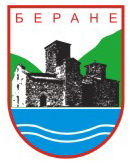 ЦРНА ГОРАОПШТИНА БЕРАНЕБрој: 01-018-618/1Беране, 12. 03. 2020. годинеБрој из евиденције поступака јавних набавки: 05/20 ЦНа основу члана 30 Закона о јавним набавкама („Службени лист ЦГ“, бр. 42/11, 57/14, 28/15 и 42/17) и Правилника за поступање Општине Беране приликом спровођења поступка набавке мале вриједности, бр. 01-031-2863 од 13. 09. 2017. године, Општина Беране, достављаЗАХТЈЕВ ЗА ДОСТАВЉАЊЕ ПОНУДАЗА НАБАВКЕ МАЛЕ ВРИЈЕДНОСТИI Подаци о наручиоцу II  Предмет набавкеРобеIII Опис предмета набавке: Набавка алата, дјелова и материјала за потребе Општине Беране.ЦПВ – 44512000-2  Разни ручни алатиIV Процијењена вриједност набавке:Процијењена вриједност набавке са урачунатим ПДВ-ом 4.000,00 €;V ТЕХНИЧКЕ КАРАКТЕРИСТИКЕ ИЛИ СПЕЦИФИКАЦИЈЕ ПРЕДМЕТА ЈАВНЕ НАБАВКЕ, ОДНОСНО ПРЕДМЈЕР РАДОВАSpecifikacija: Alati, djelovi i materijali 2020											Obradio:										Milija DobrašinovićVI Начин плаћања30 дана од  дана испостављања  и контроле фактуре за  испоручену робу.VII Рок испоруке робе, извођења радова, односно пружања услуге:Рок извршења уговора је 1 годину од дана закључивања уговора, односно роба ће се испоручивати сукцесивно до висине процјењене, односно уговорене вриједности,  у  року од 1 дана од дана достављања захтјева за набавку наручиоца у зависности од његових потреба.	VIII Критеријум за избор најповољније понуде:најнижа понуђена цијена                                                              број бодова 100Вредновање понуда по критеријуму најниже понуђена цијена вршиће се на сљедећи начин:За избор најповољније понуде, примјеном критеријума најнижа понуђена цијена, као основа за вредновање, узимају се понуђене цијене, дате од стране понуђача,чије су понуде исправне.Најнижа цијена добија максимални број бодова (100 бодова)Понуђачу који понуди најнижу цијену додјељује се максималан број бодова, док остали понуђачи добијају пропорционални број бодова у односу на најнижу понуђену цијену, према формули:IX  Рок и начин достављања понудаПонуде се предају  радним данима од 08 до 14 сати, закључно са даном  19. 03. 2020.  године до 11 сати.Понуде се могу предати:непосредном предајом на архиви наручиоца на адреси IV Црногорске бр. 1.препорученом пошиљком са повратницом на адреси IV Црногорске бр. 1.Отварање понуда је јавно и одржаће се 23. 03. 2020. године, у 12 сати  (канцеларија број 3).X Рок за доношење обавјештења о исходу поступка3 дана од крајњег рока за пријем понуда.XI Друге информацијеСлужбеник за јавне набавке 	                                               ПРЕДСЈЕДНИК      Драгана Војиновић                                                            Драгослав Шћекић______________________	 М.П.            		______________________________    Наручилац:ОПШТИНА БЕРАНЕЛице/а за давање информација: Драгана ВојиновићАдреса: IV Црногорске  бр. 1Поштански број:84300Сједиште:БеранеПИБ:  02023997Телефон:051/231-973068/894-110Факс:051/233-357Е-маил адреса:    javne.nabavke@berane.co.meИнтернет страница: www.berane.meR.B.Opis predmeta nabavke,odnosno dijela predmeta nabavkeBitne karakteristike predmeta nabavke u pogledu kvaliteta, performansi i/ili dimenzijaBitne karakteristike predmeta nabavke u pogledu kvaliteta, performansi i/ili dimenzijaKoličinaGlet masa   40 kgValjak za krečenje 23 cm23 cm 20 kom.Četka za boju Taper PVCPVC 20 kom.Lijepak za pločice CM 9, CM 11CM 9, CM 11 200 kgSilikon sanitarni 300 ml300 ml10 kom.Brava za sobna vrata30 kom.Uložak za bravu 60 mm60 mm18 kom.Bušilica električna  (800-1000 w)(800-1000 w)1 kom.Brusilica  ugaona 800 w800 w1 kom.Garnitura šafcigera 5/15/18 pakovanjaKljučevi vilasti 6-22 MM 8/16-22 MM 8/17 pakovanjaBurgije za beton 7/1 niklovane7/1 niklovane5 kompletaRezna ploča za metal 10 kom.Usisivač za suvo usisavanje VC 2021  2000 wVC 2021  2000 w4 kom.Sijalice 14 w, А 60, Е2714 w, А 60, Е2740 kom.Sijalice 10 w, А 60, Е2710 w, А 60, Е27160 kom.Sijalice 12 w, А 60, Е2712 w, А 60, Е2760 komProdužni kabal 3x2,5 mm, 5 m dužine3x2,5 mm, 5 m dužine22 kom.Produžni kabal 3x2,5 mm, 3 m dužine3x2,5 mm, 3 m dužine30 kom.Utičnica prenosa 40 kom.Utikač muški 60 kom.Bakelit grlo viseće60 kom.Neonska sijalica 120 cm120 cm60 kom.Neonska sijalica 60 cm60 cm60 kom.Kondezator za neonske cijevi60 kom.Radni mantil veličine  od 36 do 54od 36 do 548 kom.Komplet česme dvodjelne za lavabodvodjelne za lavabo5 kom.Univerzalni lijepak10   kom.Garnišle 2 kanala PVC2 kanala PVC10 kom.Zavjesa za prozor 2x2,5 m2x2,5 m18 kom.Šarafi za drvo 4x40 mm4x40 mm2000 kom.Fazni ispitivač napona6 kom.Traka za izolaciju strujnih kablova20 komKliješta u setu5 kom.Kutija za alat plastična2 kom.Kalolifer 2040/2060  2000 w2040/2060  2000 w6 kom.Četka za čišćenje kotla  fi 50fi 5010 kom.Četka za čišćenje dimljaka fi 200mmfi 200mm2 kom.Šipka za četku za čišćenje dimljaka Šipka za četku za čišćenje dimljaka 20 kom.Drvene merdevine sa 8 gazištasa 8 gazišta6 kom.Rukavice radne20 kom.Katanac 40 mm40 mm30 kom.Papirna traka 50mm50mm15 kom.Ispirna cijev za vodokotlić20 kom. Exscentrični ventil za vodokotlić 35 kom.Lijepak za drvo10 kom.Ekseri metalni raznih dimenzija  15 kg.Tiplovi PVC 6mm, 8mm, 10mmPVC 6mm, 8mm, 10mm200 kom.Staza 1m x1.50m1m x1.50m1  kom.Vješaonik1 kom.Kanta za otpad2 kom.Špaklica2 kom.Višenamjenska traka2 kom.Silikon 280 ml280 ml2 kom.Čekić2 kom.Skalper3 kom.Šauber 570W570W1 kom.Luster6 kom.Grijalica 1800W1800W4 kom.Farba za metal8 litraFarba za drvo8 litraMetar 5m5m2 kom.Ispitivač za struju 1 kom.Aluminijske ljestve1x6 gazišta1x6 gazišta2 kom.      најнижа понуђена цијена       ____________________  x максимални број бодова = укупан број бодова      понуђену цијену Ако је понуђена цијена 0,00 ЕУР-а приликом вредновања те цијене по критеријуму или подкритеријуму најнижа понуђена цијена узима се да је понуђена цијена 0,01 ЕУР.- Понуђач је дужан доставити доказ да  је уписан у регистар код органа надлежног за регистрацију привредних субјеката( у форми овјерене копије);- Понуде примљене након истека рока за достављање понуда, неће бити разматране.- Понуде се достављају у писаном облику, на црногорском језику као и на  другим  језицима који су у службеној употреби у Црној Гори, у затвореној коверти   на којој су на предњој страни написани текст „понуда-не отварај“, назив и број  јавне набавке,  а на полеђини назив,  број телефона и адреса понуђача.- Понуђач може до истека рока за достављање понуда доставити само једну  понуду и  не може је мијењати.- Службеник за јавне набавке није дужан сачињавати Записник о пријему,      прегледу,оцјени и вредновању понуда прликом јавног отварања.- Записник о пријему, прегледу, оцјени и вредновању понуда  саставни је дио документације и не доставља се понуђачима.- Преглед и оцјена понуда су тајни до доношења обавјештења о исходу   поступка.- Понуђачи су у обвези испунити све захтјеве тражене у захтјеву за достављање      понуда.- Понуђач изражава цијену понуде у еурима, са урачунатим ПДВ-ом.- Цијена понуде пише се бројкама.- Укупна вриједност робе подразумијева испоруку робе Франко наручилац.- Понуђач је у обавези да сноси трошкове превоза и осигурања приликом траспорта робе.- Понуђач може до истека рока за достављање понуда доставити само једну понуду и не може је мијењати.- Наручилац ће као повјерљиве чувати све податке о понуђачима и условима понуде како би обезбиједио тајност понуде.